OBWIESZCZENIEZgodnie z art. 36 i art. 49 ustawy z dnia 14 czerwca 1960 r. - Kodeks postępowania administracyjnego (tekst jedn. Dz. U. z 2022 r., poz. 2000 ze zm. – cyt. dalej jako „k.p.a.”), w związku z art. 74 ust. 3 oraz art. 75 ust. 1 pkt 1 lit. i ustawy z dnia 3 października 2008 r. o udostępnianiu informacji o środowisku i jego ochronie, udziale społeczeństwa w ochronie środowiska oraz o ocenach oddziaływania na środowisko (tekst jedn. 
Dz. U. z 2022 r. poz. 1029 z późn. zm. – cyt. dalej jako „UUOŚ”), Regionalny Dyrektor Ochrony Środowiska w Kielcach zawiadamia strony, że w związku z prowadzonym  na wniosek Państwowego Gospodarstwa Wodnego Wody Polskie, działającego przez Pełnomocnika Pana Ryszarda Wiosna Dyrektora Zarządu Zlewni 
w Radomiu, postępowaniem w sprawie wydania decyzji o środowiskowych uwarunkowaniach dla przedsięwzięcia pn.:„Budowa zbiornika wodnego Bzin na rzece Kamiennej w Skarżysku Kamiennej”tut. organ wystąpił pismem z dnia 14.04.2023 r., znak: WOO-I.420.19.2022.MJ.9 do Inwestora o uzupełnienie karty informacyjnej przedsięwzięcia. Przedłożone przy piśmie z dnia 09.03.2023 r. uzupełnienie dokumentacji oraz zaktualizowana karta informacyjna przedsięwzięcia przedłożona przy piśmie z dnia 24.03.2023 r. po analizie wskazały na konieczność ponownego jej uzupełnienia . Informuję, że w myśl art. 49 Kpa, zawiadomienie stron postępowania o czynnościach następuje w formie publicznego obwieszczenia. Zawiadomienie uważa się za dokonane po upływie 14 dni od dnia, w którym nastąpiło publiczne obwieszczenie. Wskazuje się dzień 19.04.2023 r. jako dzień, 
w którym nastąpiło publiczne obwieszczenie.Z uwagi na powyższe oraz konieczność informowania stron postępowania w drodze obwieszczeń,  jak również konieczność uzyskania opinii właściwych organów, przedłużam termin załatwienia sprawy do dnia 26.06.2023 r. Jednocześnie informuję o prawie do wniesienia ponaglenia zgodnie z art. 37 k.p.a.Stronami w niniejszym postępowaniu są właściciele i współwłaściciele działek znajdujących się w granicach inwestycji lub osoby legitymujące się inną formą władania (np. użytkownik wieczysty). Ponadto stronami w sprawie mogą być właściciele i współwłaściciele działek lub osoby legitymujące się inną formą władania w obszarze oddziaływania przedsięwzięcia.Jednocześnie zawiadamiam, o możliwości zapoznawania się z aktami sprawy oraz 
o możliwości wypowiadania się w przedmiotowej sprawie osobiście lub na piśmie, kierując korespondencję na adres: Regionalna Dyrekcja Ochrony Środowiska w Kielcach, ul. Karola Szymanowskiego 6, 25-361 Kielce, a także za pomocą innych środków komunikacji elektronicznej przez elektroniczną skrzynkę podawczą organu. Z aktami sprawy strony mogą zapoznać się po uprzednim umówieniu się z pracownikiem tutejszej Dyrekcji (nr telefonu do kontaktu: (41)3435361 lub (41)3435363).Wioletta Łyżwap. o. Zastępcy Regionalnego DyrektoraOchrony ŚrodowiskaRegionalnego Konserwatora Przyrodyw Kielcach/-podpisany cyfrowo/Obwieszczenie nastąpiło w dniach: od………………….do…………………Sprawę prowadzi: Marek JakubowskiTelefon kontaktowy: (41)3435361 lub (41)3435363Otrzymują:Państwowe Gospodarstwo Wodne Wody Polskie za pośrednictwem Pełnomocnika Pan Ryszard Wiosna Dyrektor Zarządu Zlewni w Radomiu, adres do korespondencji, ul. Parkowa 2A, 
26-600 Radom  Pozostałe strony poprzez obwieszczenie wywieszone na tablicach ogłoszeń:UGiM Skarżysko – KamiennaUMiG Suchedniów w siedzibie Regionalnej Dyrekcji Ochrony Środowiska w Kielcach.w Biuletynie Informacji Publicznej Regionalnej Dyrekcji Ochrony Środowiska w Kielcach.Aa.Art. 74 ust. 3 UUOŚ „Jeżeli liczba stron postępowania w sprawie wydania decyzji o środowiskowych uwarunkowaniach lub innego postępowania dotyczącego tej decyzji przekracza 10, stosuje się art. 49 Kodeksu postępowania administracyjnego”.Art. 36 § 1 k.p.a. „O każdym przypadku niezałatwienia sprawy w terminie organ administracji publicznej jest obowiązany zawiadomić strony, podając przyczyny zwłoki, wskazując nowy termin załatwienia sprawy oraz pouczając o prawie do wniesienia ponaglenia”.Art. 36 § 2 k.p.a. „Ten sam obowiązek ciąży na organie administracji publicznej również w przypadku zwłoki w załatwieniu sprawy z przyczyn niezależnych od organu”.Art. 37 § 1 k.p.a. „Stronie służy prawo do wniesienia ponaglenia, jeżeli:1) nie załatwiono sprawy w terminie określonym w art. 35 lub przepisach szczególnych ani w terminie wskazanym zgodnie z art. 36 § 1 (bezczynność).Art. 49 § 1 k.p.a. „Jeżeli przepis szczególny tak stanowi, zawiadomienie stron o decyzjach i innych czynnościach organu administracji publicznej może nastąpić w formie publicznego obwieszczenia, w innej formie publicznego ogłoszenia zwyczajowo przyjętej w danej miejscowości lub przez udostępnienie pisma w Biuletynie Informacji Publicznej na stronie podmiotowej właściwego organu administracji publicznej”. Art. 49 § 2 k.p.a. „Dzień, w którym nastąpiło publiczne obwieszczenie, inne publiczne ogłoszenie lub udostępnienie pisma w Biuletynie Informacji Publicznej wskazuje się w treści tego obwieszczenia, ogłoszenia lub w Biuletynie Informacji Publicznej. Zawiadomienie uważa się za dokonane po upływie czternastu dni od dnia, w którym nastąpiło publiczne obwieszczenie, inne publiczne ogłoszenie lub udostępnienie pisma w Biuletynie Informacji Publicznej”.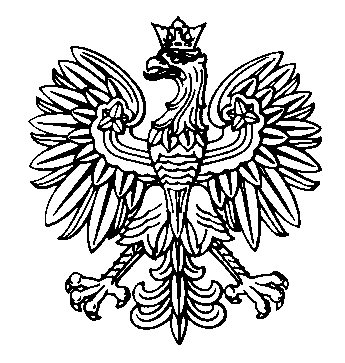 Regionalny Dyrektor Ochrony Środowiska  w KielcachKielce, dnia  14 kwietnia 2023 r.WOO-I.420.19.2022.MJ.10                                                                  